Licking Summer CampEst. 1993Volleyball Branson, MOJuly 11-13 , 2019Bracket ResultsJonesboro, AR over Broken Arrow, OK 25-16, 25-23Jackson over Rogers, AR 25-22, 25-19Fair Grove over Ash Grove  25-19, 30-28Fountain Lake, AR over  California 25-20, 25-21Southside Charter, AR over Parkview 27-25, 25-18, 17-15Sand Springs, OK over Pocahontas, AR  25-19, 25-18Rush over Clinton 25-21, 19-25, 15-9Baptist Prep, AR over Blue Eye 25-23, 25-21Mansfield, AR over Baptist Prep, AR 18-25, 25-23, 15-6Jonesboro, AR  JV over Mena, AR JV 25-10, 25-13Hickman JV over Pleasant Hill JV 25-22, 25-20Vilonia, AR JV over Civic Memorial, IL JV 25-12, 22-25, 15-13Clinton JV over Skyline JV 25-18, 25-21Hesston, KS JV over Parkview JV  25-21, 25-22Mena, AR FR over School of the Ozarks FR 25-19, 25-12Fulbright JH, AR over Kirbyville JH 25-16, 25-17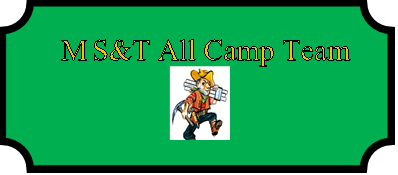 Clara Parker (Co-MVP)	Jonesboro, AR	SRHannah Shinn (Co-MVP)	Jackson	JRReanna Dodge	Mountain Home, AR	JREmma Eagleburger	Ash Grove	JRKohnnar Patton	Baptist Pep, AR	SRMikaela Aarand	Belton	SRLogan Mayberry	Bernie	SRKohnnar Patton	Blue Eye	SR Olivia Boss	Broken Arrow, OK	JRLoren Payne	Brookland, AR	SRHailey Cain	California	SRElla Vogel	Cape Girardeau Central	SOPHKayla Gentry	Clarkton	SRRenna Wise	Clever	SOPHMorgan Hendrich	Clinton	JRAllison Keys	Columbia Hickman	SRMakenna Hughes	Elkins, AR	SRLizzy Gravitt	Fair Grove	SRBeth Ann Chambers	Fountain Lake, AR	SRRiley Hagedorn	Green Ridge	SRTalby Duerksen	Hesston, KS	SRBrooke Wright 	Mansfield, AR	SRMikayla Johnson	Jonesboro	SRChristina Hernandez	Kirbyville	FRCarly DeBriyn	Clever	SRKarly Brown	Mayflower, AR	SOPHAlli Mitchell	Miller	SOPHCassidy Clark	Mt. Pulaski, IL	SRKarlee McAtee	Mt. Zion, IL	SR 	Kinzie Starnes	Nickerson, KS	JRShayni Green	Okay, OK	SRMaddy Nelson	Pleasant Hill	JRDanielle Weaver	Riverton, KS	SRGracie Carr	Rogers, AR	JR	Allison Peters	Rush	SOPHAngelina Curtis	Skyline	JRLexi Mathews	Southside Charter, AR	JRBailey Brooks	Van Buren, AR	SRLily Scott	Verdigris, OK	SRKenzy Wooldridge	Westside, AR	SRKassidy Brotherton	Willow Springs	SRJayce Davenport	Yellville-Summit, AR	SOPHDevree Youngblood	Sand Springs OK	SR